JUDO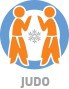  AG E GROUP(S) 12-16 years of age (as of December 31, 2019) Year of Birth: 2003 - 2007 ZONE T EAM COMPOSI TI ONThe maximum team size shall be: FILL POLICY The “fill-in” athlete must be fully eligible and have competed in the Zone playoff.The first fill position will be issued to the weight division with the least number of athletes.In the event that two (2) or more weight divisions have the same number of athletes, a random draw will determine which weight class is filled first.The first opportunity to provide a fill will be given to the Host Community.The second opportunity to provide a fill will be given to the Host Zone.The third opportunity to provide a fill will be given to the Zone with the least number of athletes.The fill priority will continue in this manner:The Zone with the next lowest number of athletes will be given the opportunity to provide a fill.In the event that there is a tie between two (2) or more Zones with the same number of athletes, a random draw will determine the order.The maximum number of athletes will be 120 athletes.The total number of athletes for all Zones must not exceed 72 males and 48 females.Once the first fill is completed, the criteria for fill-ins are reset and the Fill Policy restarts at the beginning.Fills will continue until all weight divisions have been maximized and filled to 120 athletes if possible.Fills must be submitted for approval to the Alberta Sport Connection by January 8, 2020.  ELIGIBILIT Y  Ath let es Athletes must hold a provincially recognized rank of at least Yellow belt.Athletes having represented Alberta at previous Canada Games will be ineligible for these Games.Athletes having represented Alberta at previous National Championships will be eligible for these Games. ELIGIBILIT Y, (CONTINUED)An athlete can represent a Zone in which they train or reside.The athlete may only register and compete in one (1) Zone playoff.For Alberta Games Eligibility Policy information please visit w w w .albertagame s.c o m  Coa che s  NCCP C er tifi cation —A minimum of one (1) member per Zone of the staff registered as coaches must be fully certified (theory, technical, and practical) under the National Coaching Certification Program to at least Level 1 in Judo,  or NCCP Dojo Assistant/NCCP Level 1. All coaches and chaperones must be at least eighteen (18) years old by the start of the Alberta Games. AFFI LI AT I ON Affiliation with the Alberta Kodokan Black Belt Association is mandatory at the Zone and provincial levels. Affiliation must be made prior to the Zone playoffs. Contact Judo Alberta toll free at 1-866-919-5836 or (780) 427-8379 in Edmonton for further information. PROVINCI AL GAMES REGI ST RATI ON FEE AND DEADLINE All Zone team athletes, who qualify to compete at the 2020 Alberta Winter Games (excluding coaches and chaperones), are required to pay an individual registration fee of $80.00.   This fee will help offset the costs related to transportation, accommodation, meals, Zone identification, medals, athlete entertainment and sport competitions. This fee must accompany the athlete’s registration form for the Provincial Games. Please note that the registration deadline for Judo is January 8, 2 020. EVENT (S)Female Weight Divisions:	Under 44 kgOver 44 kg up to and including 48 kg Over 48 kg up to and including 52 kg Over 52 kg up to and including 57 kg Over 57 kg up to and including 63 kg Over 63kgMale Weight Divisions:	Under 40 kgOver 40 kg up to and including 45 kg Over 45 kg up to and including 50 kg Over 50 kg up to and including 55 kg Over 55 kg up to and including 60 kg Over 60 kg up to and including 66 kg Over 66 kg up to and including 73 kg Over 73 kg up to and including 81 kg Over 81 kgJUDO, (continued) EVENT (S), (CONTINUED)Weigh-in will be done on the 4-5pm Before opening ceremonies at the Genesis Centre and on Saturday at 4-5 pm for competitors fighting on Sunday.Weigh-in will be stripped weights (under garments mandatory, bathing suits acceptable).Failure to meet weight division requirements will result in disqualification.Tournament format will be a determined by # of athletes in division by using Pools, True Double Knockout or Round.IJF contest rules and supplemental age class modifications as per Judo Canada Tournament sanctioning guidelines, (U16 Based Rules) shall govern the Alberta Winter Games Judo competition, with the following exceptions:Chokes and armlocks will NOT be allowed.Blue judogis will be Mandato ryThe chief referee will brief coaches and the Tournament Director of any additional rule changes prior to the start of competition. Zo ne T eam Co mpetitio n Athletes can fight in (1) weight division in which they competed for individual competition or one weight division up *ONLY* with Zone coach and provincial sport coordinator approval.There will be no additional weigh-ins for the team competition.A random draw will determine the draw for a single elimination tournament.Composition of each team will be selected by the weight divisions that are represented by the most Zones.The team will consist of a maximum of 3 male and 2 female participants.Teams that are unable to fill all their positions from within their own Zone team, may select athletes from outside their Zone to fill their team, providing that those selected athletes are not competing for any other Zone.  PROT EST PROCEDURESIJF rules with the appropriate Judo Canada age class modifications will apply to the competition.There will be no protest of on-mat rulings.Protests concerning the eligibility of a competitor must be made prior to the start of competition or within one (1) hour of the deemed ineligible athlete competing.Protests concerning eligibility of an athlete must be addressed the first time he/she competes.Protests of any other nature must be submitted within one (1) hour of detection.Protests must be concisely written and prepared in duplicate. One (1) copy will be given to the Host Sport Chair and one (1) copy to the Provincial Sport Coordinator.Written protests shall include the time, date and be signed by the Zone coach.The Zone coach must also notify the Alberta Games - Zone Chef. PROT EST PROCEDURES, (CONTINUED) Spo rt Jury The sport jury will meet and render a decision within one (1) hour of receiving the protest.The Judo sport jury will be made up of at least three (3) members:Host Sport ChairProvincial Sport Coordinator or designateHead RefereeThe Judo sport jury shall prepare a written report stating the outcome and consequences of its decision.The Judo sport jury shall provide a copy of the report to all parties involved.The time, date and signatures shall appear on the written decision. EQUIPMENT SPECI FI CATI ON SAs per IJF rules and Judo Alberta tournament sanction requirements. ENT RY AND ZONE PLAYOFF PROCEDURES A Zone playoff will be held for each Zone. Zone playoffs will determine the winner and alternates for each Zone.Alternates will only be considered for ‘fill’ spots.To determine the date and location of Zone playoffs/selection please visit w w w .judo alberta.c o m or ww w .albertawintergame s.c a PROVINCI AL SPORT C OORDI NAT ORZONE SPORT REPRESENTAT I VEEach of the eight (8) Zones has a designated Judo representative.  To contact your Zone sport representative please visit w w w .albertagam es.c o m for the list and contact information for each Zone sport representative. 15 athletes per Zone( # of females 6   		# of males 9)  4 coaches or chaperones per Zone( # of NCCP certified coaches  min.1)( # of females min. 1   	# of males  min.1)Benjamin GuentherTelephone:(403) 314 - 294174 MacKenzie Cres(403) 877 – 2478 (c)Red Deer, ABE-mail:Benjamin.guenther@rbc.comWebsite: w w w .judo alberta.c o mZONENAMECONTACTZONE 1Tim TakahashiZONE 2Terry MorganZONE 3Nicole IwassaZONE 4Ben GuentherZONE 5Teresa YamadaZONE 6Kent LeeZONE 7Josh ShannonZONE 8Darcy Adams